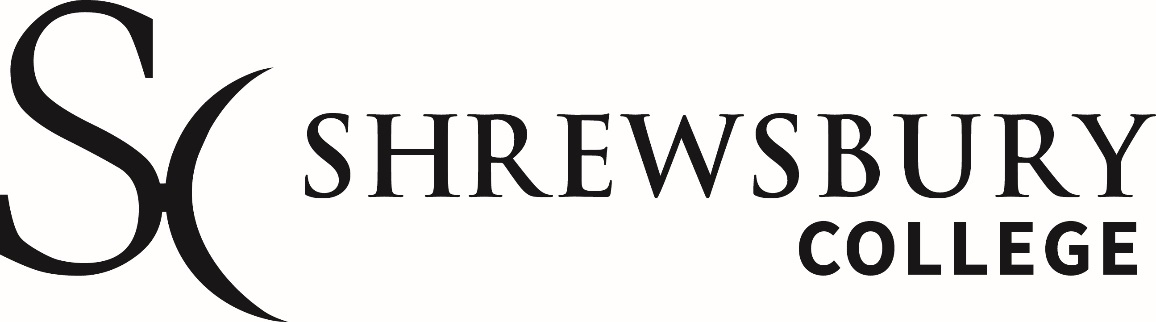 Engineering Summer Assignment document for:C&G Diploma in EngineeringLevel 3 Manufacturing EngineeringSeptember 2024 – July 2025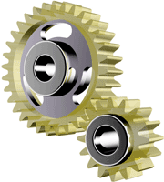 Name of learner:______________________Date:_______________Contact InformationIntroduction to this summer assignment:This provides you with:An introduction to the course subject material.Details of basic resources to use. Opportunity to demonstrate how you use research.How you will be assessed.How you will get feedbackYour chosen course is structured in such a way, as to build upon your knowledge and skills from the very first week of the course, through to the end. You course will be delivered using various methods, from theory based, through to practical workshops.What is the purpose of this assignment?To demonstrate what you have learned in the welcome sessions and how you can expand this, using research from links provided and further research from websites and further reading which is available from a library or other free resources. This will link to the two units covered in the first term of the academic year starting in September 2024.These units are listed below:Unit 301 Working in Engineering Sept 24 – December 24This is a theory-based unit delivered in a classroom environment covering all aspects of working within an engineering environment. Subjects include:Learning outcomesThere are four learning outcomes to this unit. The learner will:1. Understand compliance with statutory health and safety 2. Understand compliance with statutory environmental regulations 3. Know how to implement accident and emergency procedures4. Understand safe working practices and proceduresAssessment will be covered by an online multiple-choice exam in November 2022.Unit 324  Machining materials by milling Sept 24 – December 24Practical based unit with the following outcomes:Learning outcomesThere are four outcomes to this unit. The learner will:1. Be able to prepare for milling operation2. Be able to machine components using a universal dividing head3. Be able to machine components by reaming and boring4. Be able to reinstate the work areaAssessment as unit will be marked practical work combined with a short answer exam paper in November 2024.Free resources list for both online and public libraryHealth and safety:HSE: Information about health and safety at work, covering COSHH, PPE, PUWER, accidents in the workplace and regulations.https://www.hse.gov.uk/Resource link to unit 301 see below:301Level 3 Milling resources Presentation link below:General library resources on Engineering Milling2800Pt3 (1).pptHow will you be assessed?You will be asked questions in the assignment paper and see the appropriate marks for the complexity of answer required. Example 1: Explain the factors affecting choice of cutting speedExample 2: Explain the relationship between rotation of cutter and feed directionHow will you get feedback?You will hand the assignment in to your subject tutor at the start of the academic term and they will mark the document and give written feedback alongside the score of what you have achieved, ready for the following week.This will help you to prepare for upcoming theory and practical sessions, and give you focus towards the progress tests that are 4 weeks into the new term.Remember to submit your work in a presentable manner, if it cannot be read by the person marking, it will not achieve marks for that question.Assignment Question Paper Level 3 Mechanical Engineering1) 	Refer to the machining of thin plate using a slitting saw. 		a) Show by means of a labelled sketch the direction of 			i) rotation 			ii) feed. 						(4 marks) 			b) State why this method is preferred.			(2 marks)2)	State two advantages and one disadvantage of using a two fluted slot drill 	compared to an end mill. 						(6 marks) 3)	A 28 diameter, 8 tooth end mill operates at a cutting speed of 44m/min with a 	cut per tooth of 0.08mm. Calculate:  		a) the spindle speed in revs per minute 			(3 marks) 		b) the feed rate in mm/min. 				(3 marks) 4)	When using a dividing head	 a) State three methods of holding work 			(3 marks)	       b) A 40:1 ratio dividing head is to be used to index a component                               through 43 degrees. 		   The hole plates available have 46, 47, 51, 53, 54, 57, 62, 66 and 68 	           holes.   Calculate, using simple indexing, the number of turns of the                      crank rotations and hole divisions required. 		(3 marks) 5)         State four problems that may occur during machining without the use of 	appropriate cutting lubricants. 					(6 marks) 6)         Planning the sequence of operations is one factor to be considered for the 	effective production of components. State three others. 	(6 marks) 7)	 a) State what is meant by each of the following 			i) fixed guards 			ii) adjustable guards. 				(4 marks) 	 b) State one example where each type of guard given in a) would be used.   										(2 marks) 8)           State four requirements to comply with Health and Safety legislation to              protect yourself and others in the vicinity of machining operations.  											(6 marks) 9)	State six procedures to be followed after machining when returning the 	machine to its original clean state.                                          (6 marks) 10)	a) State three safety precautions to be observed with regards to the 	    maintenance of overalls.                                								(3 marks)	b) State one problem that may occur when restoring the work area with 	               regards to each of the following 	i) cutters      ii) manual lifting       iii) swarf.			(3 marksCourse Leader/Contact Doug StanyerEmaildougs@shrewsbury.ac.uk